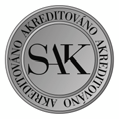 Sdružené zdravotnické zařízení Krnov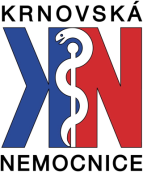  I. P. Pavlova 552/9, Pod Bezručovým vrchem, 794 01 Krnov
IČ 00844641  INFORMOVANÝ SOUHLAS PACIENTA S VÝKONEMVážená paní, Vážený pane,Na základě Vašeho aktuálního zdravotního stavu jste se rozhodl nebo Vám byla lékařem indikována KOLONOSKOPIE. Máte nezadatelné právo být před Vaším rozhodnutím o těchto postupech podrobně informován/a.     Co je KOLONOSKOPIE:Zobrazení tlustého střeva optickým přístrojem.Jaký je důvod (indikace) tohoto výkonu:K objasnění a vyřešení Vašich potíží nebo jako preventivní opatření k časnému rozpoznání možných chorobných změn v trávicím traktu, je u Vás třeba provést endoskopii tlustého střeva – přímý pohled do Vašeho tlustého střeva pomocí endoskopu (přístroje s optikou). Výkon může mít charakter diagnostický s odběrem vzorku sliznice nebo i léčebný- odstranění výrůstků sliznice (polypů) nebo stavění krvácení.Alternativou je RDG vyšetření tlustého střeva nebo CT vyšetření tlustého střeva.Jaký je režim pacienta před výkonem:3 dny před výkonem jíst pouze lehce stravitelná jídla. Den před výkonem provést vyčištění střeva: na oběd jen vývar z masa (bujón) bez těstovin a bez zavářky nebo zcela bez jídla. V odpoledních hodinách vypijete roztok, který vyprázdní střevo, ten se nevstřebává k roztoku popíjet pouze čiré tekutiny.Pokud budete uspán/a ke kolonoskopii, režim je spjat s přípravou k anestezii.Jaký je postup při provádění výkonu:Dle rozhodnutí lékaře, Vám před začátkem výkonu, může být nitrožilně podán lék na uvolnění a celkové zklidnění.V poloze na levém boku Vám bude zaveden endoskopický přístroj do konečníku, dále do tlustého střeva, popř. i na začátek tenkého střeva. Aby bylo střevo dobře přehledné, naplňuje se pomocí přístroje vzduchem. Při vyšetření budete cítit nepříjemný tlak a napětí. Při výkonu mohou být odebrány malými kleštěmi vzorky tkáně a elektrickou smyčkou odstraněny polypy (výrůstky).  Krvácející místa lze ošetřit injekcí látky, která krvácení zastaví nebo použitím kovové svorky, klipu.  Vyšetření trvá asi 10 – 30 minut. Jaké jsou možné komplikace a rizika:Úspěch lékařských výkonů a jejich absolutní nerizikovost nelze nikdy zcela zajistit, přestože vyšetření provádí vysoce erudovaný lékař. Může dojít krvácení v místě odebrání vzorku nebo odstranění polypu, poranění střeva nástrojem nebo alergii na podanou utišující injekci. V případě vzniku komplikací je ve výjimečných případech nutné podstoupit chirurgický výkon.V   případě jakýchkoliv potíží (bolesti břicha, krvácení z konečníku atd.), okamžitě upozornit ošetřujícího lékaře!!!Jaký je režim pacienta po provedení výkonu:Po vyšetření můžete mít pocit plnosti (střeva jsou nafouknutá vzduchem). Po uklidňující injekci 12 hodin neřídit automobil nebo obsluhovat stroj. V případě odstranění polypů, můžete být hospitalizováni v nemocnici na nejvýše nezbytnou dobu, max. po 24 hodin.  Pokud na střevě není proveden léčebný zákrok, zůstáváte 30 minut a poté předán doprovodu, pokud je výkon proveden ambulantně. Pokud jste hospitalizováni, jste převezeni zpět na oddělení.Prohlašuji, že mi byl náležitě objasněn důvod, předpokládaný prospěch, způsob provedení, následky i možná rizika a komplikace plánovaného vyšetření. Dále mi byly vysvětleny možné alternativy včetně jejich komplikací a zdravotní důsledky vyplývající z nepodstoupení plánovaného výkonu. Měl/a jsem možnost zeptat se lékaře na všechno, co mě ve vztahu k plánovanému výkonu zajímá a obdržel/a jsem vysvětlení, kterému jsem porozuměl/a. S provedením výše uvedeného výkonu souhlasím. Bylo mi podáno vysvětlení, že v případě výskytu neočekávaných komplikací vyžadujících neodkladné provedení dalších výkonů nutných k záchraně mého života nebo zdraví, budou tyto výkony provedeny.Identifikační údaje pacienta:						    V Krnově dne:Identifikační údaje zákonného zástupce, opatrovníka:Otázky nutné k zodpovězení: (označte prosím správnou odpověď)ANONEMáte závažné onemocnění srdce, cév?Trpíte cukrovkou?Trpíte alergií na léky, náplasti, atd.?Máte zvýšený sklon ke krvácení při malých poraněních, tvorbě modřin?Užíváte léky na ovlivnění srážení (ředění) krve?razítko a podpis indikujícího lékaře                                      Jméno:Rodné číslo:Podpis:Jméno:Rodné číslo:Podpis: